22.06.2020 r. - PONIEDZIAŁEKTEMAT: Objętość figury. Jednostki objętości.Obejrzyj na YouTube film „ Objętość figury – Jednostki objętości”  https://www.youtube.com/watch?v=XIvX_MEqI1g Przeanalizuj, przepisz lub wydrukuj i wklej do zeszytu.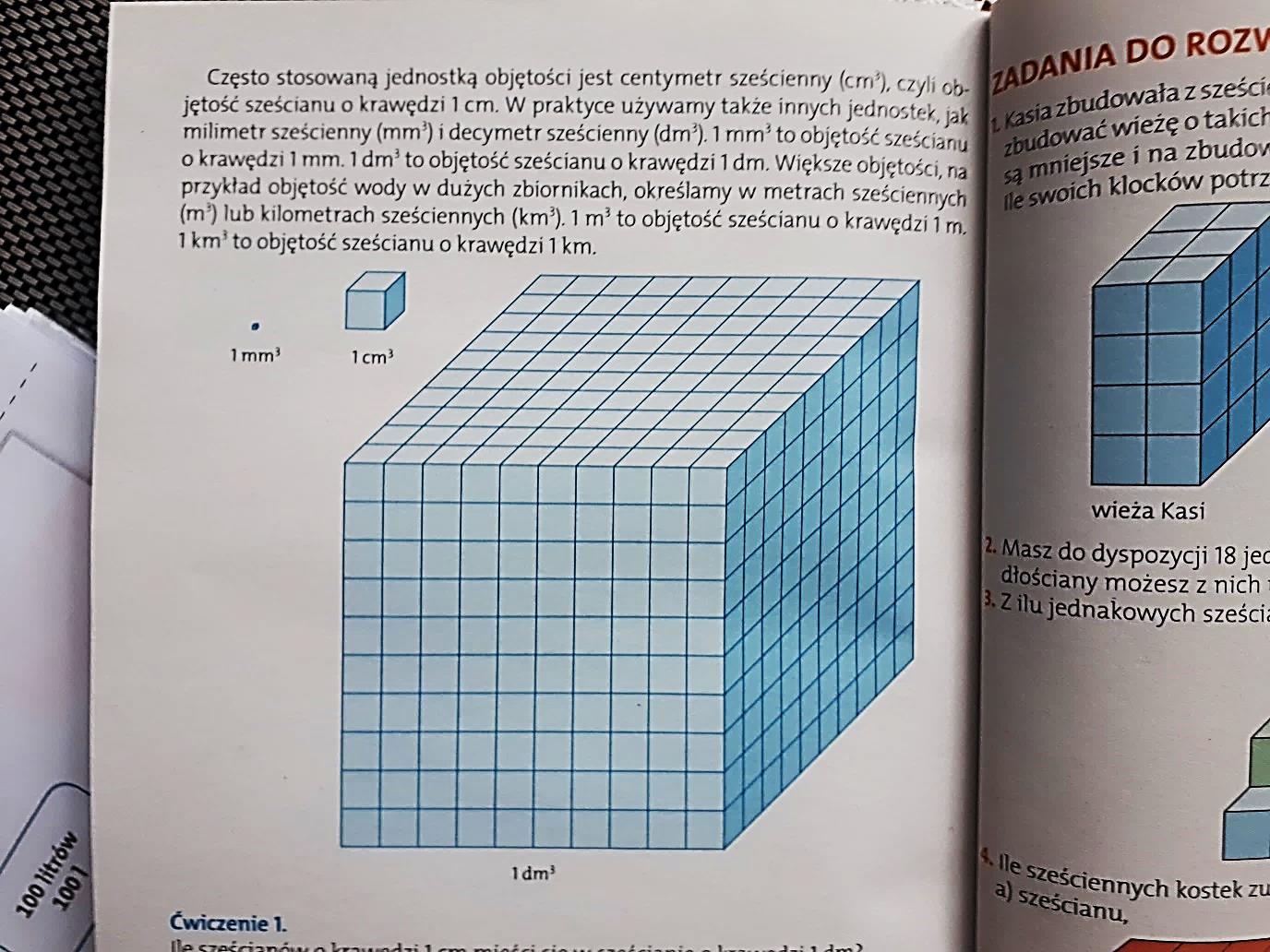 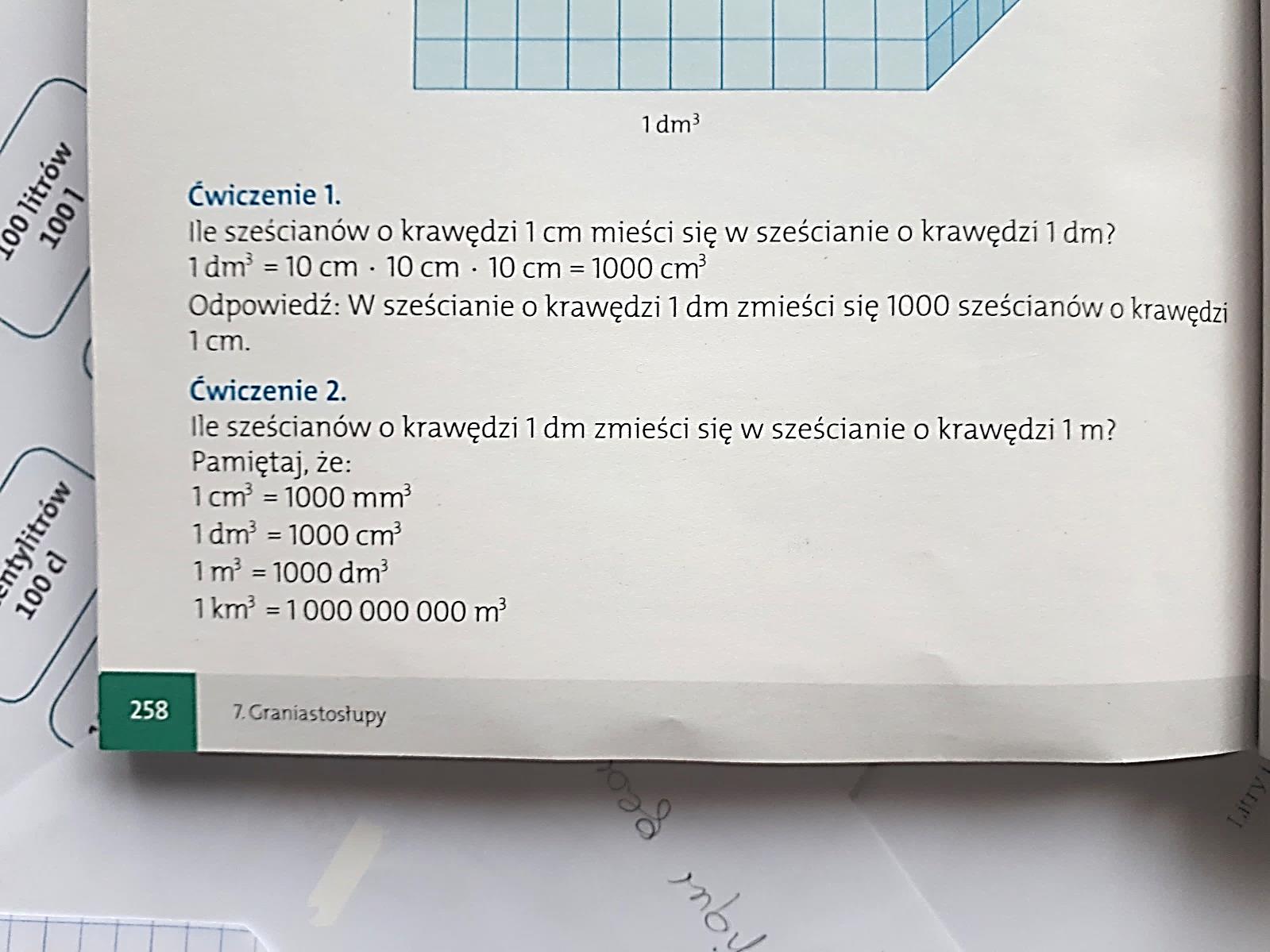 ZAPAMIETAJ!!!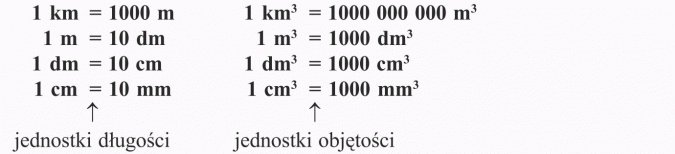 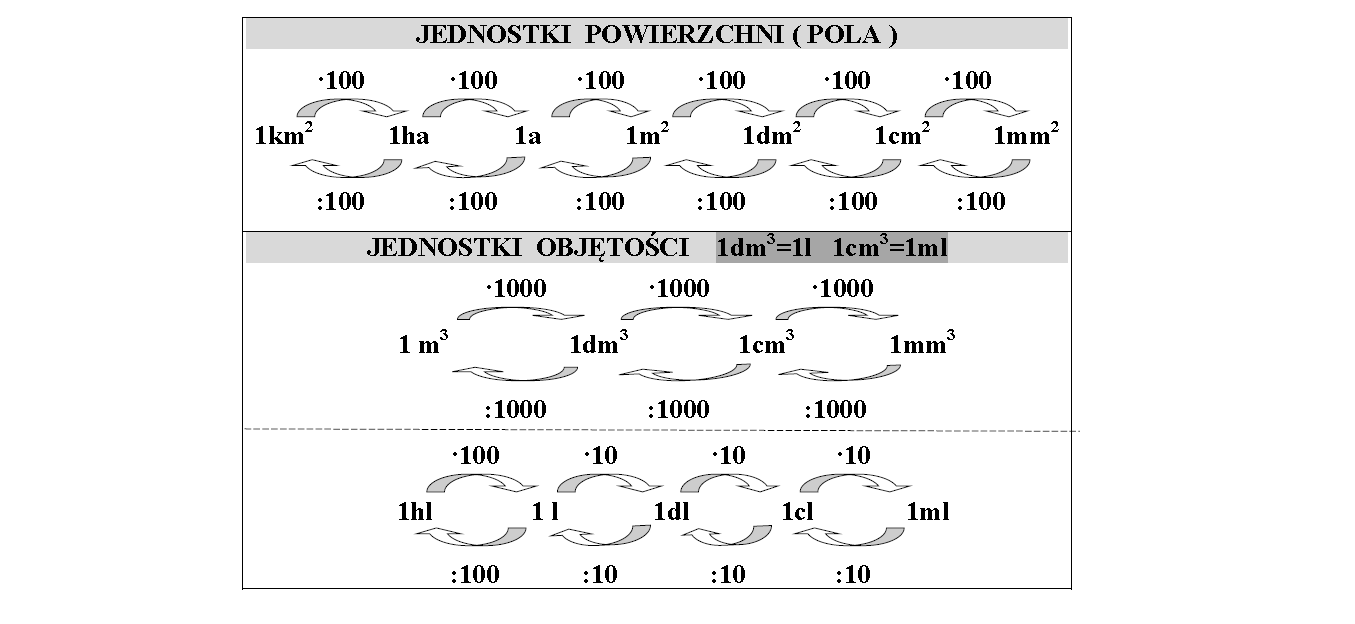 Zad. 1 str. 259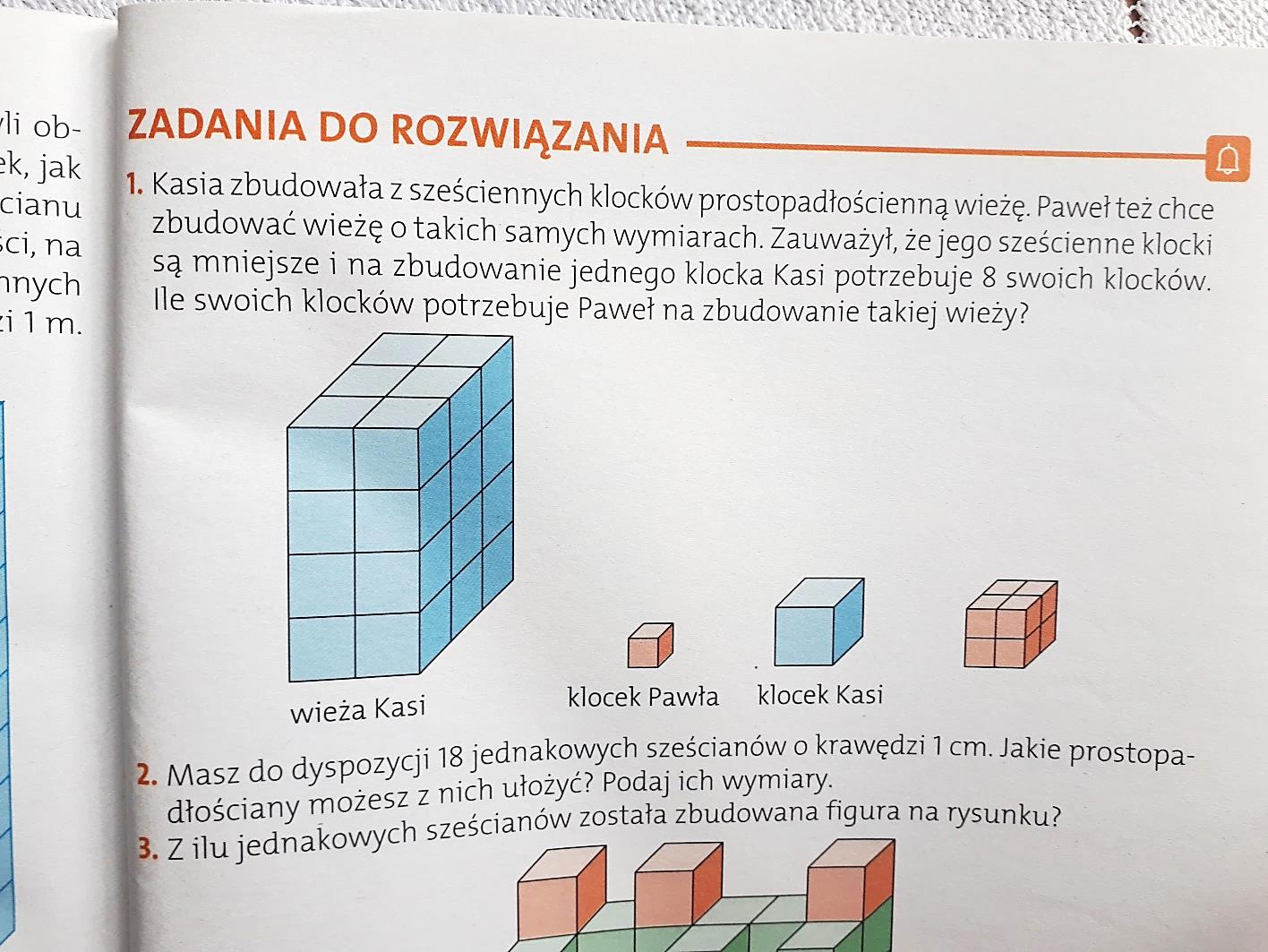 wieża Kasi: 8 · 3 = 24 klocki1 klocek Kasi to 8 klocków Pawła, zatem Paweł potrzebuje: 24 · 8 = 192Odp. Na zbudowanie takiej wieży Paweł potrzebuje 192 klocki.Zad. 4 str. 259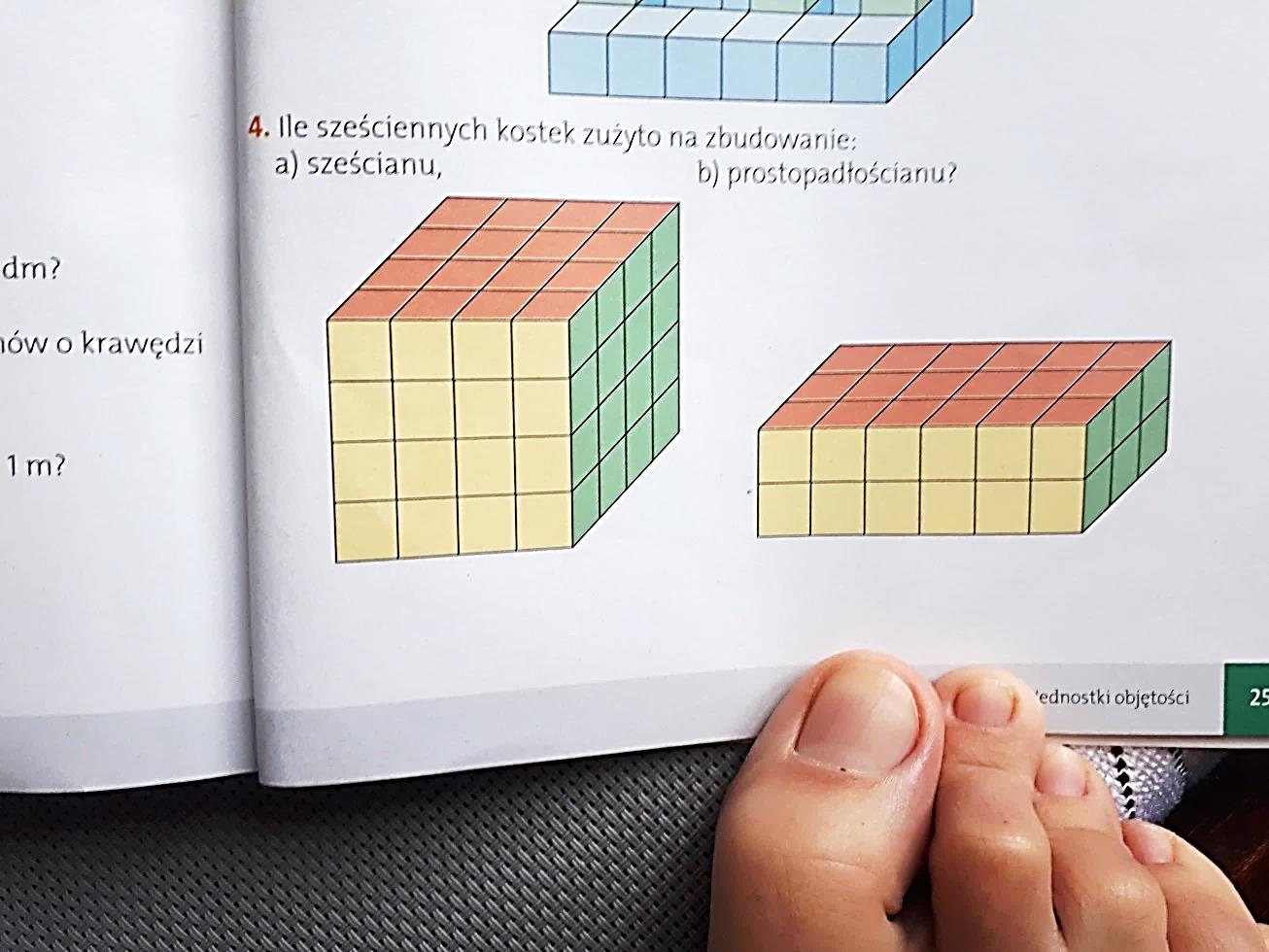 a) 16 · 4 = 64                        b) 12 · 3 = 36Rozwiąż ćw. 1/121 oraz ćw. 2/122.23.06.2020 r. - WTOREKTEMAT: Litry i mililitry.Obejrzyj na YouTube film „ Miary objętości – litry i mililitry”  https://www.youtube.com/watch?v=5zEcx-_0UDIPrzeanalizuj, przepisz lub wydrukuj i wklej do zeszytu.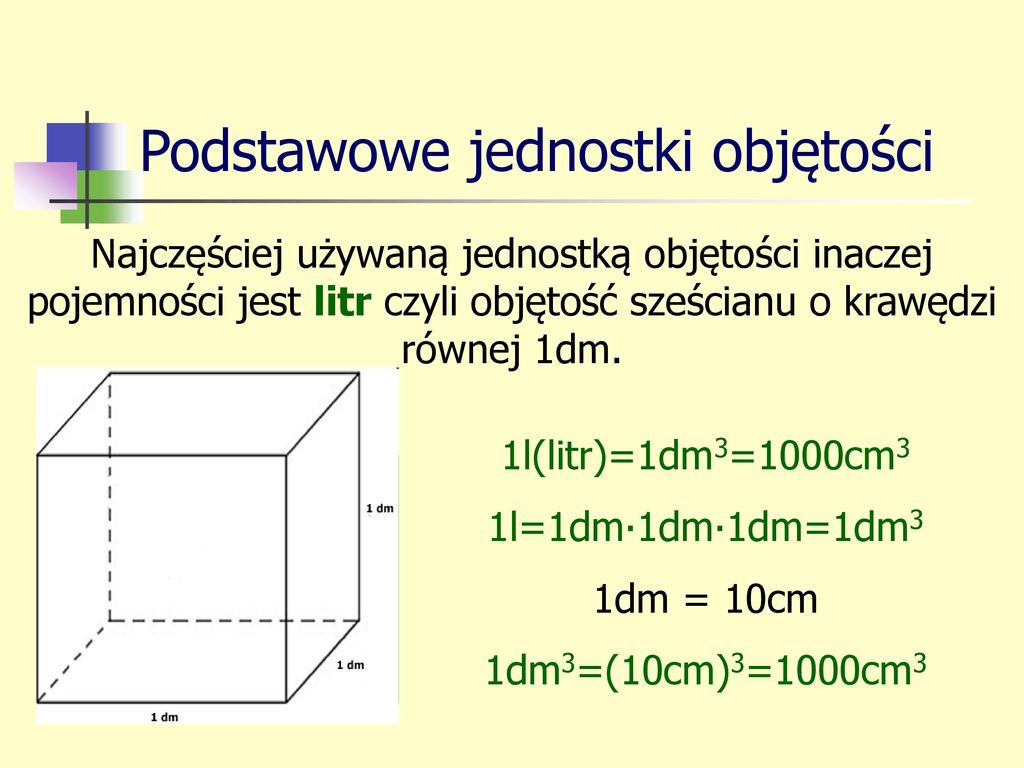 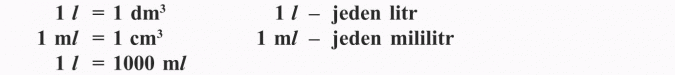 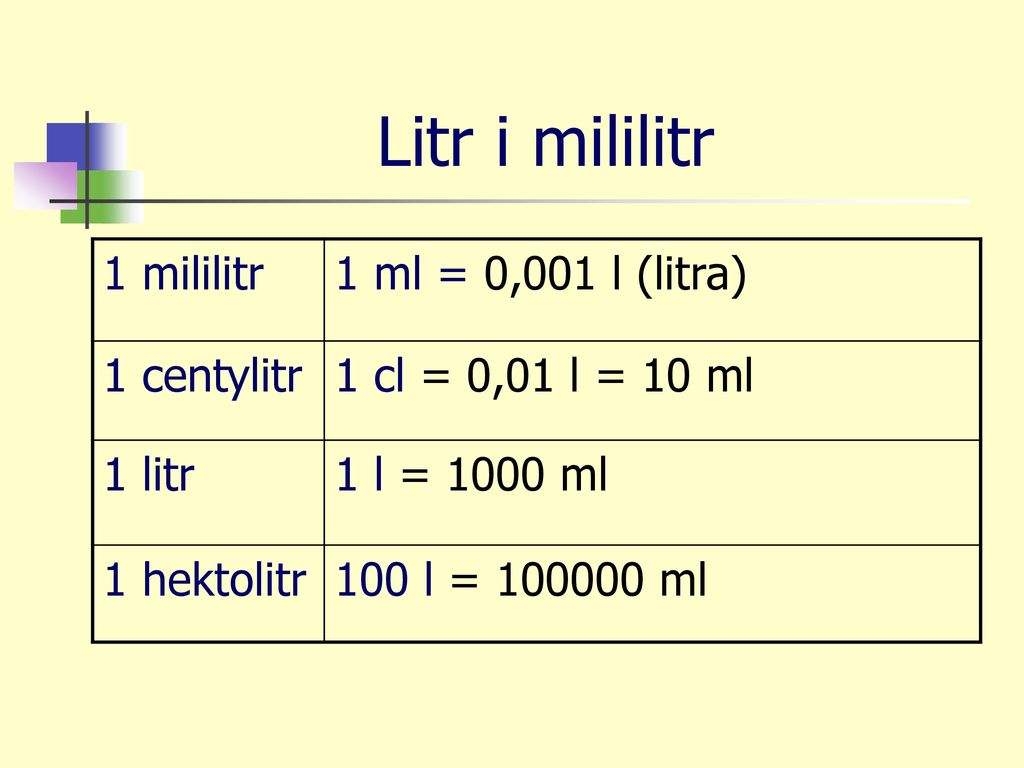 Zad. 1 str. 262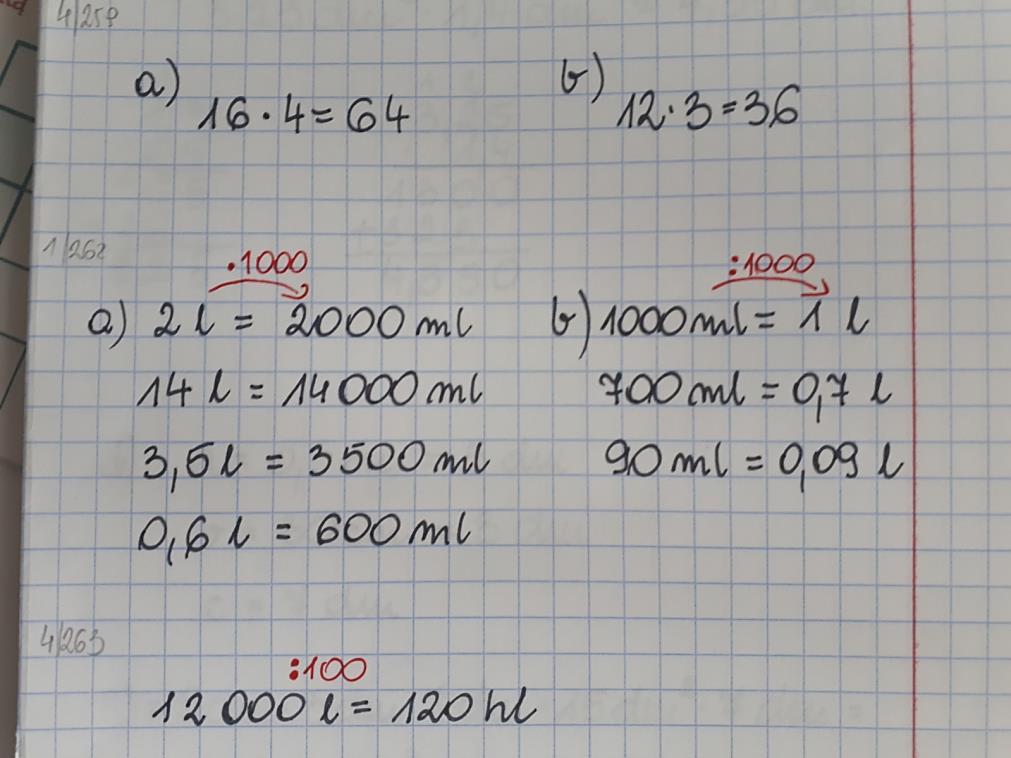 Zad. 4 str. 263Basen mieści 12000 litrów wody. Ile to hektolitrów?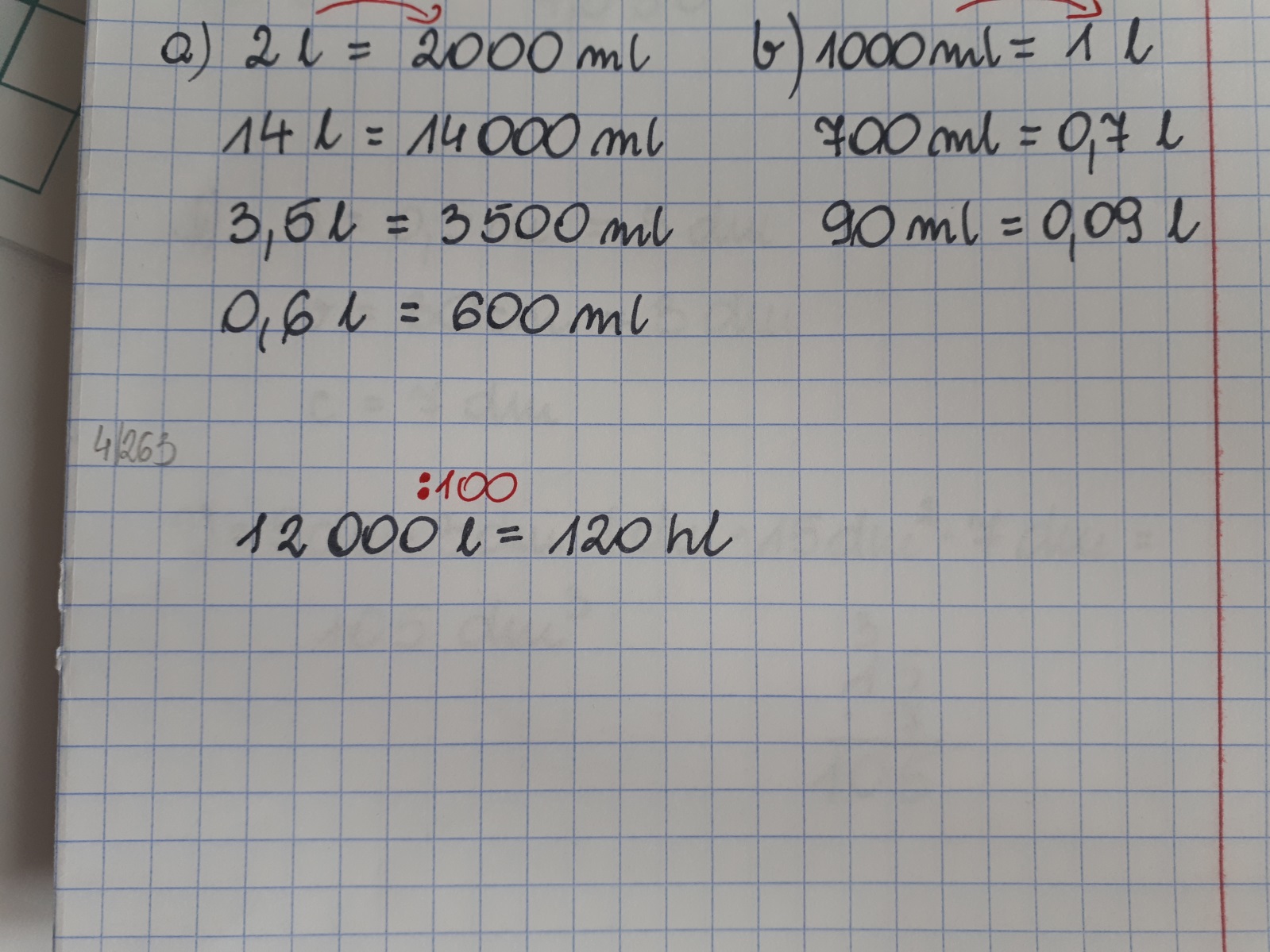 Odp. 12000 litów to 120 hektolitrów wody.Rozwiąż ćw. 2/123 oraz ćw. 4/124.25.06.2020 r. - CZWARTEKTEMAT: Objętość prostopadłościanu.Obejrzyj na YouTube film „ Objętość prostopadłościanu”  https://www.youtube.com/watch?v=Foe58Vp7S9APrzeanalizuj, przepisz lub wydrukuj i wklej do zeszytu.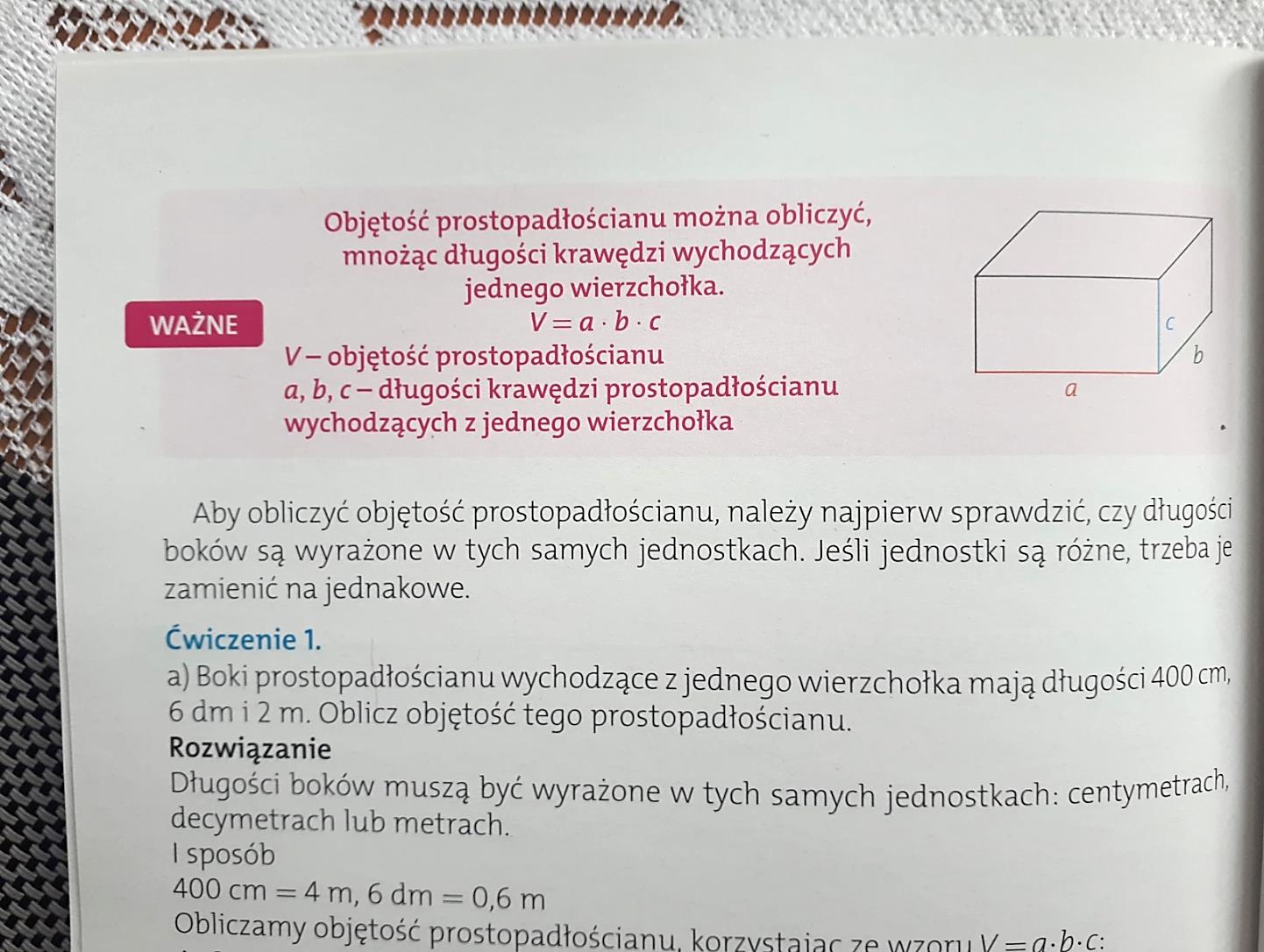 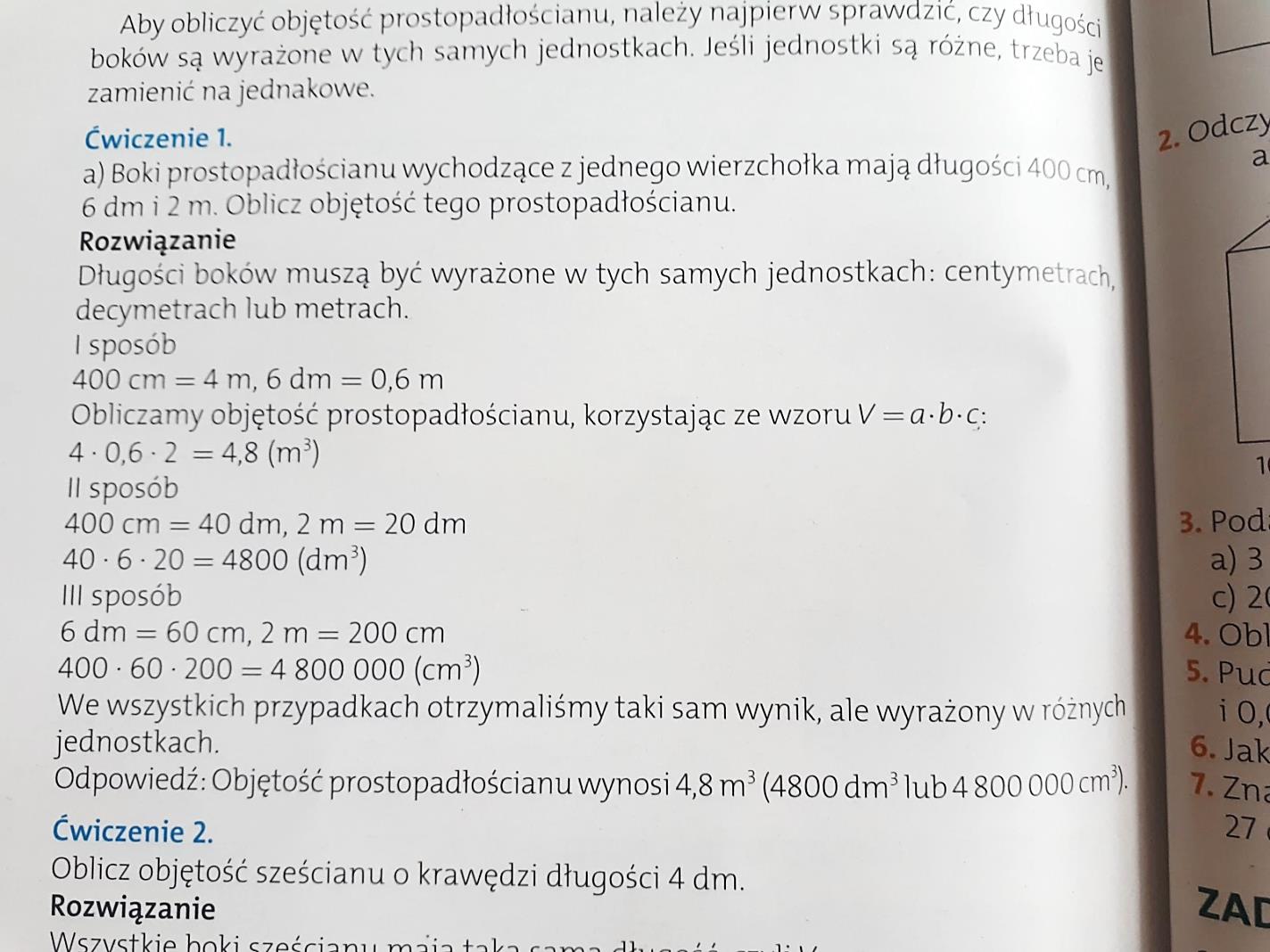 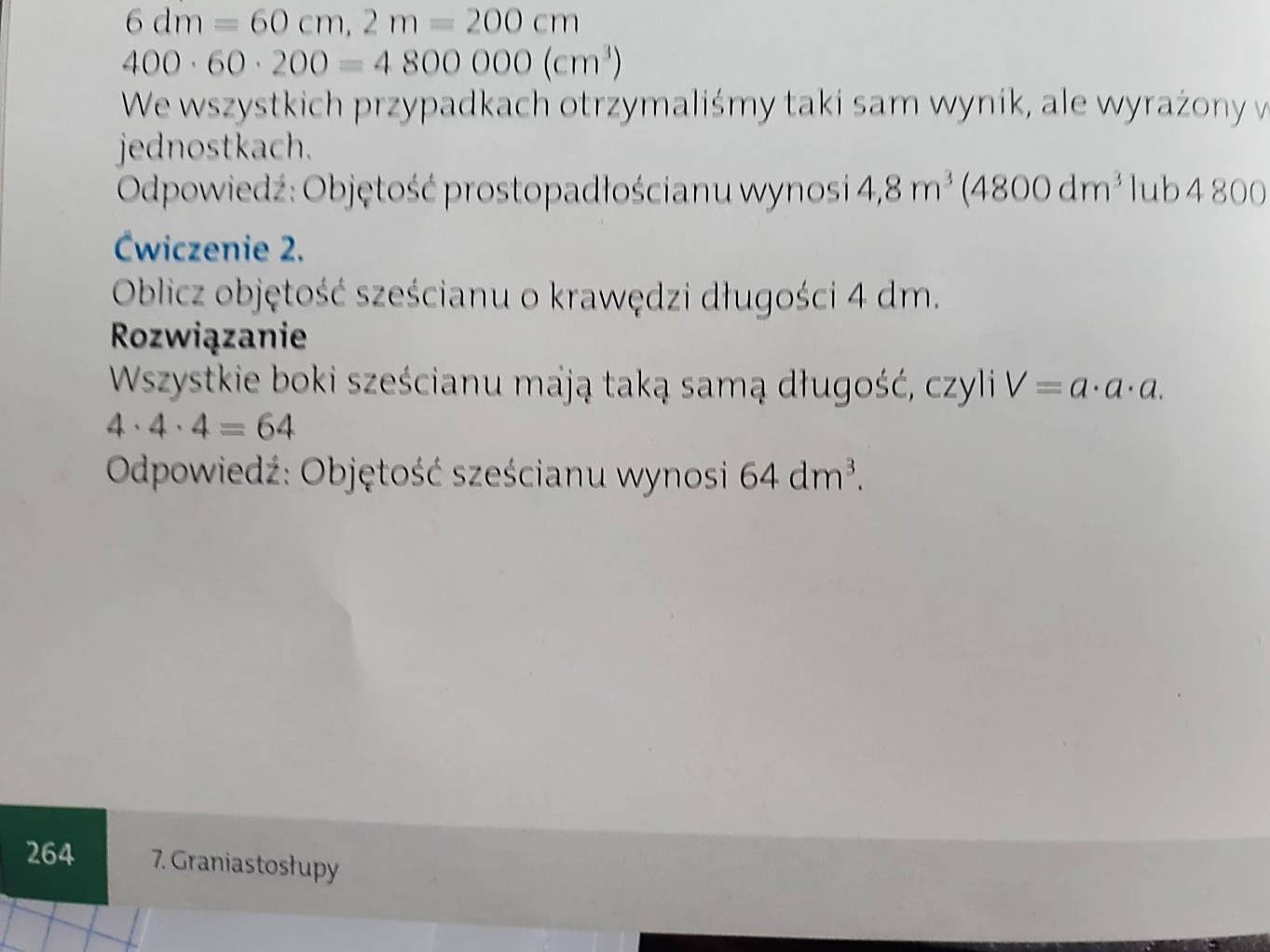 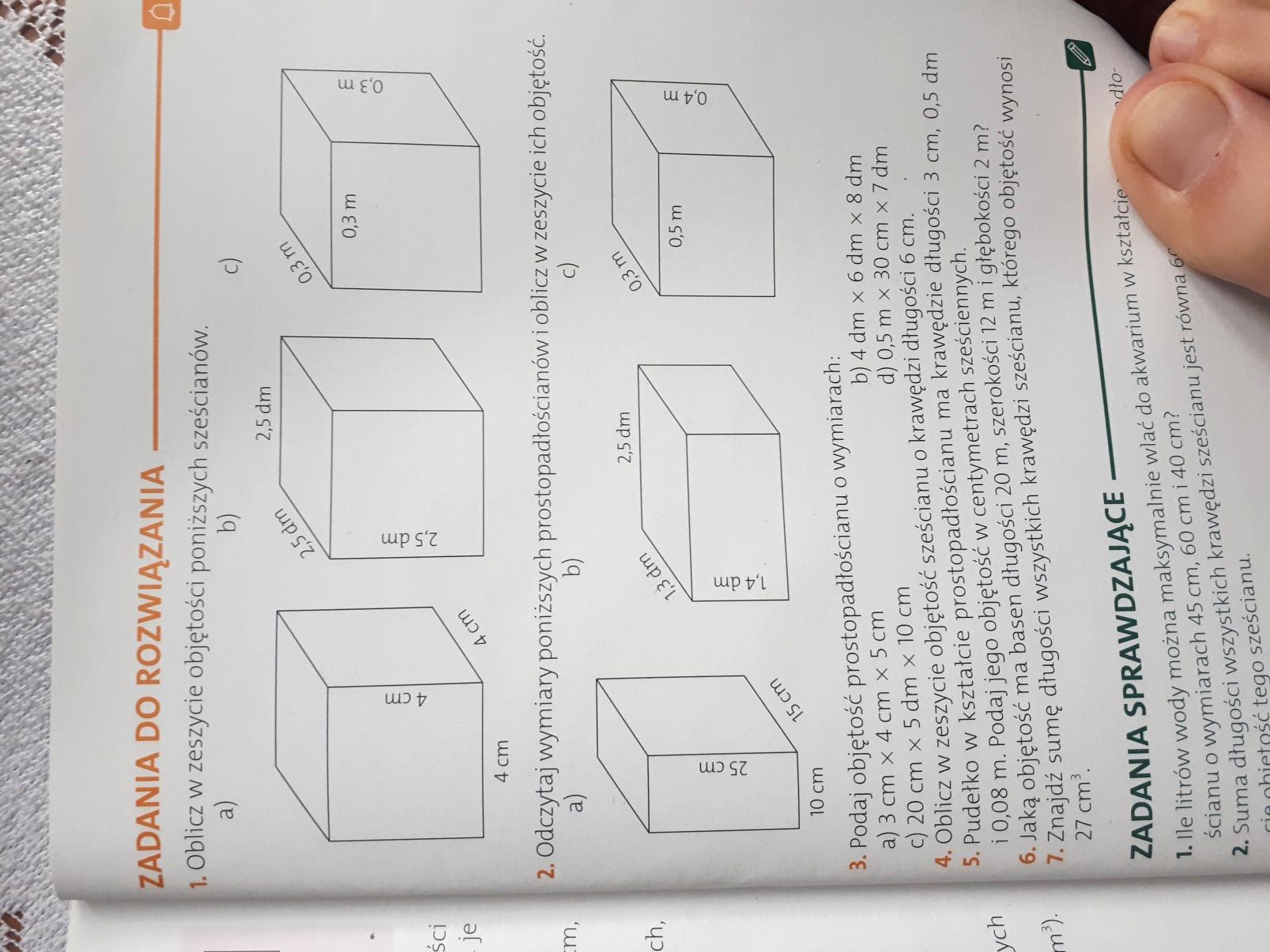 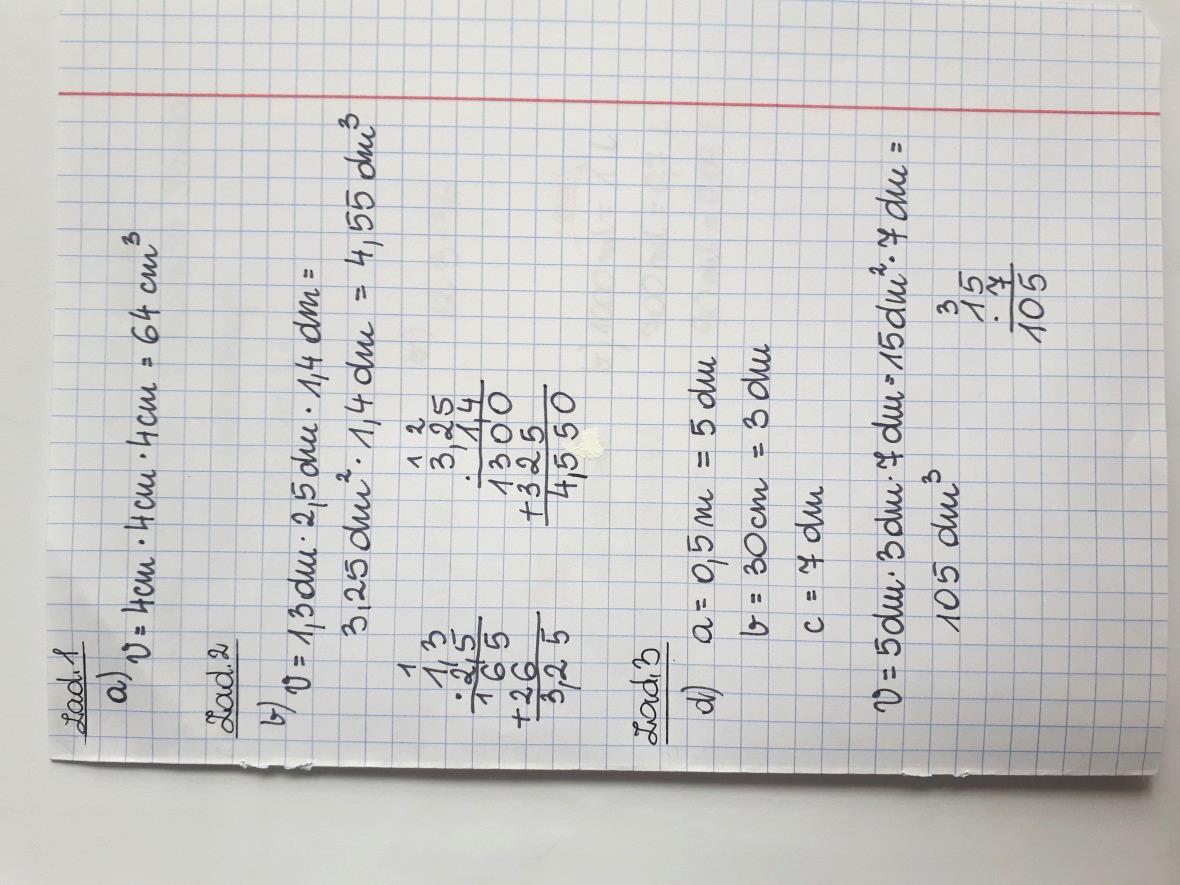 Zad. 6 str. 265Jaką objętość ma basen o długości 20 m, szerokości 12m i głębokości 2m?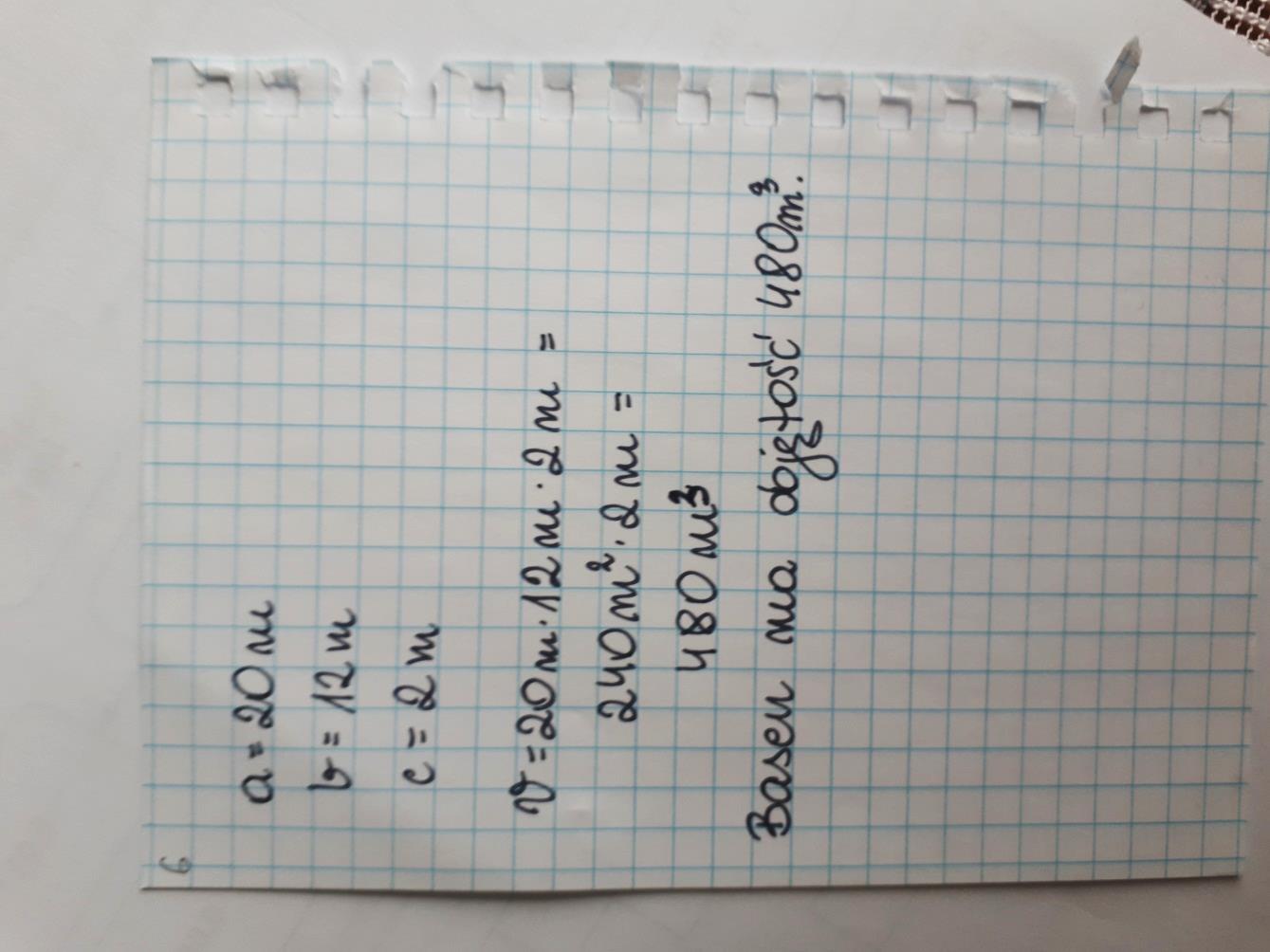 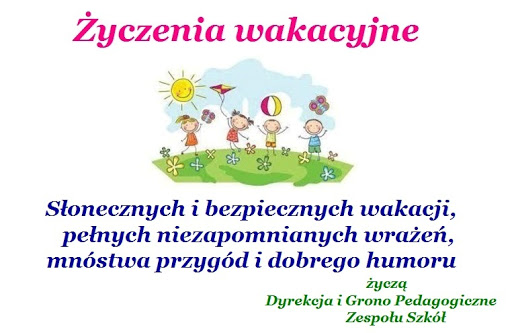 